Medienkommentar, Blick über den Zaun 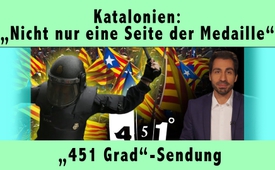 Katalonien: „Nicht nur eine Seite der Medaille“ („451 Grad“-Sendung)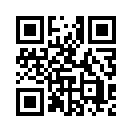 Am 1. Oktober wurde das Referendum über die Unabhängigkeit Kataloniens durchgeführt. Das Satire-Magazin "451 Grad" hat sich die Situation einmal ganz genau angeschaut. Sehen sie selbst im Anschluss, zu welchem Schluss "451 Grad" kommt.In der Sendung Katalonien: „Spielball der Mächtigen im Hintergrund?“ griff Klagemauer.TV den Satz des deutschen Philosophen Friedrich Nietzsche auf: „Es gibt nur ein perspektivisches Sehen.“ In diesem Sinne kann auch das Referendum über die Unabhängigkeit Kataloniens, das unter umstrittenen Bedingungen am 1. Oktober 2017 durchgeführt wurde, aus verschiedenen Sichtweisen betrachtet werden.
Das satirisch angehauchte Medienmagazin „451 Grad“ des Fernsehsenders RT Deutsch hat in seiner Sendung vom 6. Oktober aufgezeigt, wie sowohl die spanische Zentralregierung als auch die katalanische Regionalregierung versucht haben, die Medien auf ihre Seite zu ziehen. 451 Grad hat sich die Situation einmal ganz genau angeschaut und kam zum Schluss: Es sollte nicht nur eine Seite der Medaille betrachtet werden.von dd.Quellen:https://www.youtube.com/watch?v=jKxAKzOt0QcDas könnte Sie auch interessieren:#Katalonien - www.kla.tv/Katalonien

#Medienkommentar - www.kla.tv/Medienkommentare

#ClipKlartext - & Klartext - www.kla.tv/ClipKlartextKla.TV – Die anderen Nachrichten ... frei – unabhängig – unzensiert ...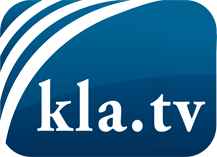 was die Medien nicht verschweigen sollten ...wenig Gehörtes vom Volk, für das Volk ...tägliche News ab 19:45 Uhr auf www.kla.tvDranbleiben lohnt sich!Kostenloses Abonnement mit wöchentlichen News per E-Mail erhalten Sie unter: www.kla.tv/aboSicherheitshinweis:Gegenstimmen werden leider immer weiter zensiert und unterdrückt. Solange wir nicht gemäß den Interessen und Ideologien der Systempresse berichten, müssen wir jederzeit damit rechnen, dass Vorwände gesucht werden, um Kla.TV zu sperren oder zu schaden.Vernetzen Sie sich darum heute noch internetunabhängig!
Klicken Sie hier: www.kla.tv/vernetzungLizenz:    Creative Commons-Lizenz mit Namensnennung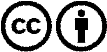 Verbreitung und Wiederaufbereitung ist mit Namensnennung erwünscht! Das Material darf jedoch nicht aus dem Kontext gerissen präsentiert werden. Mit öffentlichen Geldern (GEZ, Serafe, GIS, ...) finanzierte Institutionen ist die Verwendung ohne Rückfrage untersagt. Verstöße können strafrechtlich verfolgt werden.